Идентификациони број листе РЕЗУЛТАТ НАДЗОРА У БОДОВИМА:Надзором УТВРЂЕНИ БРОЈ БОДОВА: _________ ПРИСУТНО ЛИЦЕ                                                               РЕПУБЛИЧКИ    	 	 	 		 	 	                                       КОМУНАЛНИ ИНСПЕКТОР                   ____________________                       М.П.                 _________________________ 0 0 0 0 6 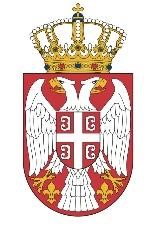                     Република Србија МИНИСТАРСТВО ГРАЂЕВИНАРТСВА,       САОБРАЋАЈА И ИНФРАСТРУКТУРЕ Сектор за инспекцијски надзорОдсек за инспекцијске послове у области комуналних делатностиУПРАВЉАЊЕ ГРОБЉИМА И САХРАЊИВАЊЕ-јединица локалне самоуправе- Закон о комуналним делатностима (''Службени гласник РС“, бр.88/11 и 104/16)  УПРАВЉАЊЕ ГРОБЉИМА И САХРАЊИВАЊЕ-јединица локалне самоуправе- Закон о комуналним делатностима (''Службени гласник РС“, бр.88/11 и 104/16)  УПРАВЉАЊЕ ГРОБЉИМА И САХРАЊИВАЊЕ-јединица локалне самоуправе- Закон о комуналним делатностима (''Службени гласник РС“, бр.88/11 и 104/16)  УПРАВЉАЊЕ ГРОБЉИМА И САХРАЊИВАЊЕ-јединица локалне самоуправе- Закон о комуналним делатностима (''Службени гласник РС“, бр.88/11 и 104/16)  УПРАВЉАЊЕ ГРОБЉИМА И САХРАЊИВАЊЕ-јединица локалне самоуправе- Закон о комуналним делатностима (''Службени гласник РС“, бр.88/11 и 104/16)  УПРАВЉАЊЕ ГРОБЉИМА И САХРАЊИВАЊЕ-јединица локалне самоуправе- Закон о комуналним делатностима (''Службени гласник РС“, бр.88/11 и 104/16)  УПРАВЉАЊЕ ГРОБЉИМА И САХРАЊИВАЊЕ-јединица локалне самоуправе- Закон о комуналним делатностима (''Службени гласник РС“, бр.88/11 и 104/16)  1. Да ли се у јединици локалне самоуправе  обавља комунална делатност управљање гробљима и сахрањивање?1. Да ли се у јединици локалне самоуправе  обавља комунална делатност управљање гробљима и сахрањивање?  Да-2       Не-0   Да-2       Не-0   Да-2       Не-0   Да-2       Не-0   Да-2       Не-0   Да-2       Не-0 2. Да ли се у оквиру комуналне делатности управљање гробљима и сахрањивање врши:Управљање и одржавање гробаља;Управљање гробним местом и наплата накнаде за одржавање гробног места;Обезбеђивање, давање у закуп и продаја уређених гробних места;Прекопавање и ексхумација посмртних остатака;Одржавање објеката који се налазе у слопу гробља (мртвачница, капела, розаријум, колумбаријум и креморијум);Одржавање пасивних гробаља и спомен-обележја.2. Да ли се у оквиру комуналне делатности управљање гробљима и сахрањивање врши:Управљање и одржавање гробаља;Управљање гробним местом и наплата накнаде за одржавање гробног места;Обезбеђивање, давање у закуп и продаја уређених гробних места;Прекопавање и ексхумација посмртних остатака;Одржавање објеката који се налазе у слопу гробља (мртвачница, капела, розаријум, колумбаријум и креморијум);Одржавање пасивних гробаља и спомен-обележја.  Да-2       Не-0  Да-2       Не-0  Да-2        Не-0  Да-2        Не-0  Да-2        Не-0  Да-2        Не-0  Да-2       Не-0  Да-2       Не-0  Да-2        Не-0  Да-2        Не-0  Да-2        Не-0  Да-2        Не-0  Да-2       Не-0  Да-2       Не-0  Да-2        Не-0  Да-2        Не-0  Да-2        Не-0  Да-2        Не-0  Да-2       Не-0  Да-2       Не-0  Да-2        Не-0  Да-2        Не-0  Да-2        Не-0  Да-2        Не-0  Да-2       Не-0  Да-2       Не-0  Да-2        Не-0  Да-2        Не-0  Да-2        Не-0  Да-2        Не-0  Да-2       Не-0  Да-2       Не-0  Да-2        Не-0  Да-2        Не-0  Да-2        Не-0  Да-2        Не-03. Који је проценат територије јединице локалне самоуправе је обухваћен обављањем комуналне делатности управљање гробљима и сахрањивање?3. Који је проценат територије јединице локалне самоуправе је обухваћен обављањем комуналне делатности управљање гробљима и сахрањивање?  Преко 50% - 1    Мање од 50% - 0  Преко 50% - 1    Мање од 50% - 0  Преко 50% - 1    Мање од 50% - 0  Преко 50% - 1    Мање од 50% - 0  Преко 50% - 1    Мање од 50% - 0  Преко 50% - 1    Мање од 50% - 0ВРШИОЦИ КОМУНАЛНЕ ДЕЛАТНОСТИ УПРАВЉАЊЕ ГРОБЉИМА И САХРАЊИВАЊЕВРШИОЦИ КОМУНАЛНЕ ДЕЛАТНОСТИ УПРАВЉАЊЕ ГРОБЉИМА И САХРАЊИВАЊЕВРШИОЦИ КОМУНАЛНЕ ДЕЛАТНОСТИ УПРАВЉАЊЕ ГРОБЉИМА И САХРАЊИВАЊЕВРШИОЦИ КОМУНАЛНЕ ДЕЛАТНОСТИ УПРАВЉАЊЕ ГРОБЉИМА И САХРАЊИВАЊЕВРШИОЦИ КОМУНАЛНЕ ДЕЛАТНОСТИ УПРАВЉАЊЕ ГРОБЉИМА И САХРАЊИВАЊЕВРШИОЦИ КОМУНАЛНЕ ДЕЛАТНОСТИ УПРАВЉАЊЕ ГРОБЉИМА И САХРАЊИВАЊЕВРШИОЦИ КОМУНАЛНЕ ДЕЛАТНОСТИ УПРАВЉАЊЕ ГРОБЉИМА И САХРАЊИВАЊЕВРШИОЦИ КОМУНАЛНЕ ДЕЛАТНОСТИ УПРАВЉАЊЕ ГРОБЉИМА И САХРАЊИВАЊЕ4. Навести вршиоца комуналне делатности: 4. Навести вршиоца комуналне делатности: 4. Навести вршиоца комуналне делатности: 4. Навести вршиоца комуналне делатности: 4. Навести вршиоца комуналне делатности: 4. Навести вршиоца комуналне делатности: 4. Навести вршиоца комуналне делатности: 4. Навести вршиоца комуналне делатности: 5. Да ли јединица локалне самоуправе врши надзор над радом вршиоца комуналне делатности?5. Да ли јединица локалне самоуправе врши надзор над радом вршиоца комуналне делатности?  Да-2         Не-0   Да-2         Не-0   Да-2         Не-0   Да-2         Не-0   Да-2         Не-0   Да-2         Не-0 6. Да ли је вршилац комуналне делатности управљање гробљима и схрањивање: јавно предузеће привредно друштво предузетник други привредни субјект 6. Да ли је вршилац комуналне делатности управљање гробљима и схрањивање: јавно предузеће привредно друштво предузетник други привредни субјект    Да             Не   Да             Не   Да             Не   Да             Не    Да             Не   Да             Не   Да             Не   Да             Не    Да             Не   Да             Не   Да             Не   Да             Не    Да             Не   Да             Не   Да             Не   Да             Не    Да             Не   Да             Не   Да             Не   Да             Не    Да             Не   Да             Не   Да             Не   Да             Не ИСПУЊЕНОСТ УСЛОВА ЗА ОТПОЧИЊЕЊЕ ОБАВЉАЊА КОМУНАЛНЕ ДЕЛАТНОСТИ УПРАВЉАЊЕ ГРОБЉИМА И САХРАЊИВАЊЕИСПУЊЕНОСТ УСЛОВА ЗА ОТПОЧИЊЕЊЕ ОБАВЉАЊА КОМУНАЛНЕ ДЕЛАТНОСТИ УПРАВЉАЊЕ ГРОБЉИМА И САХРАЊИВАЊЕИСПУЊЕНОСТ УСЛОВА ЗА ОТПОЧИЊЕЊЕ ОБАВЉАЊА КОМУНАЛНЕ ДЕЛАТНОСТИ УПРАВЉАЊЕ ГРОБЉИМА И САХРАЊИВАЊЕИСПУЊЕНОСТ УСЛОВА ЗА ОТПОЧИЊЕЊЕ ОБАВЉАЊА КОМУНАЛНЕ ДЕЛАТНОСТИ УПРАВЉАЊЕ ГРОБЉИМА И САХРАЊИВАЊЕИСПУЊЕНОСТ УСЛОВА ЗА ОТПОЧИЊЕЊЕ ОБАВЉАЊА КОМУНАЛНЕ ДЕЛАТНОСТИ УПРАВЉАЊЕ ГРОБЉИМА И САХРАЊИВАЊЕИСПУЊЕНОСТ УСЛОВА ЗА ОТПОЧИЊЕЊЕ ОБАВЉАЊА КОМУНАЛНЕ ДЕЛАТНОСТИ УПРАВЉАЊЕ ГРОБЉИМА И САХРАЊИВАЊЕИСПУЊЕНОСТ УСЛОВА ЗА ОТПОЧИЊЕЊЕ ОБАВЉАЊА КОМУНАЛНЕ ДЕЛАТНОСТИ УПРАВЉАЊЕ ГРОБЉИМА И САХРАЊИВАЊЕИСПУЊЕНОСТ УСЛОВА ЗА ОТПОЧИЊЕЊЕ ОБАВЉАЊА КОМУНАЛНЕ ДЕЛАТНОСТИ УПРАВЉАЊЕ ГРОБЉИМА И САХРАЊИВАЊЕ7. Да ли је привредном субјекту који обавља комуналну делатност донето решење о испуњености услова за обављање комуналне делатности управљање гробљима и сахрањивање?7. Да ли је привредном субјекту који обавља комуналну делатност донето решење о испуњености услова за обављање комуналне делатности управљање гробљима и сахрањивање?  Да-2         Не-0  Да-2         Не-0  Да-2         Не-0  Да-2         Не-0  Да-2         Не-0  Да-2         Не-08. Уколико је извршено поверавање обављања комуналне делатности управљање гробљима и сахрањивање неком привредном субјекту, да ли је извршено на основу: Одлуке о начину обављања ове комуналне делатности илиУговора о поверавању8. Уколико је извршено поверавање обављања комуналне делатности управљање гробљима и сахрањивање неком привредном субјекту, да ли је извршено на основу: Одлуке о начину обављања ове комуналне делатности илиУговора о поверавању  Да-2         Не-0   Да-2         Не-0   Да-2         Не-0   Да-2         Не-0   Да-2         Не-0   Да-2         Не-0 9. Да ли на територији јединица локалне самоуправе постоје гробља у својини цркве или верске заједнице? 9. Да ли на територији јединица локалне самоуправе постоје гробља у својини цркве или верске заједнице?   Да            Не-0   Да            Не-0   Да            Не-0   Да            Не-0   Да            Не-0   Да            Не-0   Да            Не-0 10. Да ли је јединица локалне самоуправе донела одлуку о поверавању послова сахрањивања, уређивања и одржавања гробља које је у својини цркве или верске заједнице, уз сагласност те цркве или верске заједнице?10. Да ли је јединица локалне самоуправе донела одлуку о поверавању послова сахрањивања, уређивања и одржавања гробља које је у својини цркве или верске заједнице, уз сагласност те цркве или верске заједнице?  Да          Не  Да          Не  Да          Не  Да          Не  Да          Не  Да          Не  Да          НеПРАВА И ОБАВЕЗЕ ВРШИЛАЦА КОМУНАЛНЕ ДЕЛАТНОСТИ И КОРИСНИКА КОМУНАЛНЕ УСЛУГЕ  УПРАВЉАЊЕ ГРОБЉИМА И САХРАЊИВАЊЕПРАВА И ОБАВЕЗЕ ВРШИЛАЦА КОМУНАЛНЕ ДЕЛАТНОСТИ И КОРИСНИКА КОМУНАЛНЕ УСЛУГЕ  УПРАВЉАЊЕ ГРОБЉИМА И САХРАЊИВАЊЕПРАВА И ОБАВЕЗЕ ВРШИЛАЦА КОМУНАЛНЕ ДЕЛАТНОСТИ И КОРИСНИКА КОМУНАЛНЕ УСЛУГЕ  УПРАВЉАЊЕ ГРОБЉИМА И САХРАЊИВАЊЕПРАВА И ОБАВЕЗЕ ВРШИЛАЦА КОМУНАЛНЕ ДЕЛАТНОСТИ И КОРИСНИКА КОМУНАЛНЕ УСЛУГЕ  УПРАВЉАЊЕ ГРОБЉИМА И САХРАЊИВАЊЕПРАВА И ОБАВЕЗЕ ВРШИЛАЦА КОМУНАЛНЕ ДЕЛАТНОСТИ И КОРИСНИКА КОМУНАЛНЕ УСЛУГЕ  УПРАВЉАЊЕ ГРОБЉИМА И САХРАЊИВАЊЕПРАВА И ОБАВЕЗЕ ВРШИЛАЦА КОМУНАЛНЕ ДЕЛАТНОСТИ И КОРИСНИКА КОМУНАЛНЕ УСЛУГЕ  УПРАВЉАЊЕ ГРОБЉИМА И САХРАЊИВАЊЕПРАВА И ОБАВЕЗЕ ВРШИЛАЦА КОМУНАЛНЕ ДЕЛАТНОСТИ И КОРИСНИКА КОМУНАЛНЕ УСЛУГЕ  УПРАВЉАЊЕ ГРОБЉИМА И САХРАЊИВАЊЕПРАВА И ОБАВЕЗЕ ВРШИЛАЦА КОМУНАЛНЕ ДЕЛАТНОСТИ И КОРИСНИКА КОМУНАЛНЕ УСЛУГЕ  УПРАВЉАЊЕ ГРОБЉИМА И САХРАЊИВАЊЕПРАВА И ОБАВЕЗЕ ВРШИЛАЦА КОМУНАЛНЕ ДЕЛАТНОСТИ И КОРИСНИКА КОМУНАЛНЕ УСЛУГЕ  УПРАВЉАЊЕ ГРОБЉИМА И САХРАЊИВАЊЕ11. Да ли је Скупштина јединице локалне самоуправе Одлукама прописала начин обављања комуналне делатности управљање гробљима и сахрањивање, права и обавезе вршилаца комуналне делатности, корисника услуга...? 11. Да ли је Скупштина јединице локалне самоуправе Одлукама прописала начин обављања комуналне делатности управљање гробљима и сахрањивање, права и обавезе вршилаца комуналне делатности, корисника услуга...?   Да-2        Не-0   Да-2        Не-0   Да-2        Не-0   Да-2        Не-0   Да-2        Не-0   Да-2        Не-0   Да-2        Не-0 12. Навести назив Одлука којима је прописан начин обављања комуналне делатности управљање гробљима и сахрањивање и Службени лист (гласник) у којима су објављене?12. Навести назив Одлука којима је прописан начин обављања комуналне делатности управљање гробљима и сахрањивање и Службени лист (гласник) у којима су објављене?12. Навести назив Одлука којима је прописан начин обављања комуналне делатности управљање гробљима и сахрањивање и Службени лист (гласник) у којима су објављене?12. Навести назив Одлука којима је прописан начин обављања комуналне делатности управљање гробљима и сахрањивање и Службени лист (гласник) у којима су објављене?12. Навести назив Одлука којима је прописан начин обављања комуналне делатности управљање гробљима и сахрањивање и Службени лист (гласник) у којима су објављене?12. Навести назив Одлука којима је прописан начин обављања комуналне делатности управљање гробљима и сахрањивање и Службени лист (гласник) у којима су објављене?12. Навести назив Одлука којима је прописан начин обављања комуналне делатности управљање гробљима и сахрањивање и Службени лист (гласник) у којима су објављене?12. Навести назив Одлука којима је прописан начин обављања комуналне делатности управљање гробљима и сахрањивање и Службени лист (гласник) у којима су објављене?12. Навести назив Одлука којима је прописан начин обављања комуналне делатности управљање гробљима и сахрањивање и Службени лист (гласник) у којима су објављене?13. Да ли јединица локалне самоуправе ускладила своја општа акта са Законом?13. Да ли јединица локалне самоуправе ускладила своја општа акта са Законом?  Да-4         Не-0  Да-4         Не-0  Да-4         Не-0  Да-4         Не-0  Да-4         Не-0  Да-4         Не-0  Да-4         Не-014. Да ли је Скупштина јединице локалне самоуправе одредила начин континуираног изјашњавања (најмање једном годишње) корисника комуналних услуга о квалитету пружања комуналне услуге погребне делатности од стране вршилаца ове комуналне делатности?  14. Да ли је Скупштина јединице локалне самоуправе одредила начин континуираног изјашњавања (најмање једном годишње) корисника комуналних услуга о квалитету пружања комуналне услуге погребне делатности од стране вршилаца ове комуналне делатности?    Да - 2         Не-0  Да - 2         Не-0  Да - 2         Не-0  Да - 2         Не-0  Да - 2         Не-0  Да - 2         Не-0  Да - 2         Не-015. Уколико је одговор на претходно питање потврдан навести начин изјашњавања       корисника комуналне услуге:елекронским путем или                                                                          неки други начин15. Уколико је одговор на претходно питање потврдан навести начин изјашњавања       корисника комуналне услуге:елекронским путем или                                                                          неки други начин15. Уколико је одговор на претходно питање потврдан навести начин изјашњавања       корисника комуналне услуге:елекронским путем или                                                                          неки други начин15. Уколико је одговор на претходно питање потврдан навести начин изјашњавања       корисника комуналне услуге:елекронским путем или                                                                          неки други начин15. Уколико је одговор на претходно питање потврдан навести начин изјашњавања       корисника комуналне услуге:елекронским путем или                                                                          неки други начин15. Уколико је одговор на претходно питање потврдан навести начин изјашњавања       корисника комуналне услуге:елекронским путем или                                                                          неки други начин15. Уколико је одговор на претходно питање потврдан навести начин изјашњавања       корисника комуналне услуге:елекронским путем или                                                                          неки други начин15. Уколико је одговор на претходно питање потврдан навести начин изјашњавања       корисника комуналне услуге:елекронским путем или                                                                          неки други начин15. Уколико је одговор на претходно питање потврдан навести начин изјашњавања       корисника комуналне услуге:елекронским путем или                                                                          неки други начин16. Уколико су резултати изјашњавања корисника ове комуналне услуге такви да већина није задовољна пруженом комуналном услугом одређеног вршиоца комуналне делатности, да ли је јединица                                                                                                                                                                            локалне самоуправе покренула поступак преиспитивања рада вршиоца комуналне делатности и налажила да отклони недостатке који су наведени у изјашњавању корисника у року који не може бити дужи од 90 дана.16. Уколико су резултати изјашњавања корисника ове комуналне услуге такви да већина није задовољна пруженом комуналном услугом одређеног вршиоца комуналне делатности, да ли је јединица                                                                                                                                                                            локалне самоуправе покренула поступак преиспитивања рада вршиоца комуналне делатности и налажила да отклони недостатке који су наведени у изјашњавању корисника у року који не може бити дужи од 90 дана.  Да            Не  Да            Не  Да            Не  Да            Не  Да            Не  Да            Не  Да            НеПРОМЕНА ЦЕНА КОМУНАЛНЕ УСЛУГЕ  УПРАВЉАЊЕ ГРОБЉИМА И САХРАЊИВАЊЕПРОМЕНА ЦЕНА КОМУНАЛНЕ УСЛУГЕ  УПРАВЉАЊЕ ГРОБЉИМА И САХРАЊИВАЊЕПРОМЕНА ЦЕНА КОМУНАЛНЕ УСЛУГЕ  УПРАВЉАЊЕ ГРОБЉИМА И САХРАЊИВАЊЕПРОМЕНА ЦЕНА КОМУНАЛНЕ УСЛУГЕ  УПРАВЉАЊЕ ГРОБЉИМА И САХРАЊИВАЊЕПРОМЕНА ЦЕНА КОМУНАЛНЕ УСЛУГЕ  УПРАВЉАЊЕ ГРОБЉИМА И САХРАЊИВАЊЕПРОМЕНА ЦЕНА КОМУНАЛНЕ УСЛУГЕ  УПРАВЉАЊЕ ГРОБЉИМА И САХРАЊИВАЊЕПРОМЕНА ЦЕНА КОМУНАЛНЕ УСЛУГЕ  УПРАВЉАЊЕ ГРОБЉИМА И САХРАЊИВАЊЕПРОМЕНА ЦЕНА КОМУНАЛНЕ УСЛУГЕ  УПРАВЉАЊЕ ГРОБЉИМА И САХРАЊИВАЊЕПРОМЕНА ЦЕНА КОМУНАЛНЕ УСЛУГЕ  УПРАВЉАЊЕ ГРОБЉИМА И САХРАЊИВАЊЕ17. Да ли на Одлуку о промени цена комуналне услуге управљање гробљима и сахрањивање сагласност даје надлежни орган јединице локалне самоуправе? 17. Да ли на Одлуку о промени цена комуналне услуге управљање гробљима и сахрањивање сагласност даје надлежни орган јединице локалне самоуправе?   Да-2        Не-0   Да-2        Не-0   Да-2        Не-0   Да-2        Не-0   Да-2        Не-0   Да-2        Не-0   Да-2        Не-0 18. Навести који орган јединице локалне самоуправе даје сагласност на промену цене      комуналне услуге управљање гробљима и сахрањивање. 18. Навести који орган јединице локалне самоуправе даје сагласност на промену цене      комуналне услуге управљање гробљима и сахрањивање. 18. Навести који орган јединице локалне самоуправе даје сагласност на промену цене      комуналне услуге управљање гробљима и сахрањивање. 18. Навести који орган јединице локалне самоуправе даје сагласност на промену цене      комуналне услуге управљање гробљима и сахрањивање. 18. Навести који орган јединице локалне самоуправе даје сагласност на промену цене      комуналне услуге управљање гробљима и сахрањивање. 18. Навести који орган јединице локалне самоуправе даје сагласност на промену цене      комуналне услуге управљање гробљима и сахрањивање. 18. Навести који орган јединице локалне самоуправе даје сагласност на промену цене      комуналне услуге управљање гробљима и сахрањивање. 18. Навести који орган јединице локалне самоуправе даје сагласност на промену цене      комуналне услуге управљање гробљима и сахрањивање. 18. Навести који орган јединице локалне самоуправе даје сагласност на промену цене      комуналне услуге управљање гробљима и сахрањивање. 19. Да ли је цена за пружање комуналне услуге управљање гробљима и сахрањивање једнака за све категорије потрошача?     19. Да ли је цена за пружање комуналне услуге управљање гробљима и сахрањивање једнака за све категорије потрошача?       Да-3       Не-0  Да-3       Не-0  Да-3       Не-0  Да-3       Не-0  Да-3       Не-0  Да-3       Не-0  Да-3       Не-020. Да ли у јединици локалне самоуправе постоје утврђене категорије корисника који плаћају субвенционирану цену комуналне услуге погребне делатности?20. Да ли у јединици локалне самоуправе постоје утврђене категорије корисника који плаћају субвенционирану цену комуналне услуге погребне делатности?  Да-1         Не-0  Да-1         Не-0  Да-1         Не-0  Да-1         Не-0  Да-1         Не-0  Да-1         Не-0  Да-1         Не-021.Да ли је јединица локалне самоуправе вршиоцу комуналне делатности погребна делатност доставила списак и податке корисника који плаћају субвенционирану цену за ову комуналне услуге?21.Да ли је јединица локалне самоуправе вршиоцу комуналне делатности погребна делатност доставила списак и податке корисника који плаћају субвенционирану цену за ову комуналне услуге?  Да-1         Не-0  Да-1         Не-0  Да-1         Не-0  Да-1         Не-0  Да-1         Не-0  Да-1         Не-0  Да-1         Не-0Могући број бодова Број Могући број бодова 36Степен ризика Распон бодова Незнатан 31-36Низак 25-30 Средњи 19-24 Висок 13-18Критичан 12 и мање 